Full Name in Passport: Write HerePostal Mailing Address: Write HereHome Phone: Write Here Office Phone: Write HereFax Number: Write Here Passport Number: Write HereDate of Birth: Write HereGender: Write HereDate of Issuance of Passport: Write Here Expiration date: Write HereCountry of Issuance: Write HereNationality: Write HereUniversity Name: Write HereYour Job Title: Write HereExpected Date of Entry into Australia: Write HereExpected Departure Date from Australia: Write HereFull Name of Hotel During Conference: Write HereAddress of Hotel During Conference: Write HerePhone Number of Hotel During Conference: Write HereLETTER OF INVITATION TO PRESENT AT IFPA 2015On behalf of the International Federation of Placenta Associations, and the Local Organizing Committee of IFPA 2015, it gives me great pleasure to extend the warmest welcome to:Full NameOFUniversity Name(Presentation /Abstract Submission Number)Who, having submitted a proposal/paper, and that proposal/paper having met the standard of quality in conformance with international academic standards of blind peer review, and who, having paid the registration fee, is therefore cordially invited to present that paper at the International Federation of Placenta Associations (IFPA 2015).The conference is to be held at the Brisbane Convention and Entertainment Centre, Brisbane, from September 8-11, 2015.www.ifpa2015.org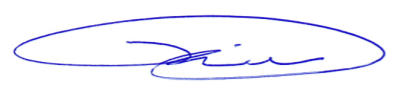 Professor Gregory Rice PhD MHA Chairman, IFPA 2015University of Queensland Centre for Clinical ResearchBuilding 71/918  | Royal Brisbane Hospital Campus| Herston QLD 4029Faculty of Medicine and Biomedical Sciences  | University of QueenslandPhone: +61 7 33466075 +61 7 3102 4604 | Fax: +61 7 3346 5509  | Email: g.rice@uq.edu.au  Web: www.uqccr.uq.edu.au(Your Full Name Here)IFPA 2015PLEASE DRAFT YOUR ENTIRE SCHEDULE PLAN FOR ATTENDING THIS CONFERENCE BY INDICATING TRAVEL DATE, AIRLINE/FLIGHT NUMBER, NAME OF HOTEL, CONTACT NUMBER AND ALL TRAVEL PLANS WHILE STAYING IN AUSTRALIA UNTIL THE DAY OF DEPARTURE. YOU SHOULD ADD EXTRA ROWS IF NEEDED:EXAMPLE (Delete after completion of schedule above)DATETIMEACTIVITYDateTimeActivitySeptember 8thHalf DayArrival Brisbane International Airport 
Opening Plenary Lectures and Welcome ReceptionSeptember 9thFull DayOral and Poster by featured speakers and presentersSeptember 10thFull DayOral and Poster by featured speakers and presentersSeptember 11thFull DayOral and Poster by featured speakers and presenters and Conference DinnerSeptember 12thDepartureBrisbane International Airport